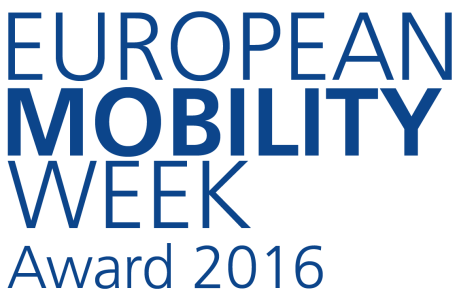 APPLICATION FORMOBJECTIVESThe award aims to reward activities and measures undertaken by local authorities in the framework of EUROPEANMOBILITYWEEK, 16-22 September 2016. The award aims to promote best practice and success in organising the campaign and to raise awareness of the need for local and individual action in the field of sustainable urban mobility.ELIGIBILITY CRITERIALocal authorities are eligible to enter the EUROPEANMOBILITYWEEK award scheme if they:Register their activities online on www.mobilityweek.eu Fulfil the three “golden” criteria of the Charter:organise a week of activitiesimplement at least one new permanent measureorganise a ‘Car-Free Day’ / ‘In Town Without My Car’ eventAre situated in the EU28, EU candidate countries, potential EU candidate countries that are part of Stabilisation & Association Process (SAP), European Economic Area countries (EEA) or European Free Trade Area countries (EFTA).These countries are (39 altogether): Albania, Austria, Belgium, Bosnia and Herzegovina, Bulgaria, Croatia, Cyprus, Czech Republic, Denmark, Estonia, Finland, Former Yugoslav Republic of Macedonia, France, Germany, Greece, Hungary, Iceland, Ireland, Italy, Kosovo*, Latvia, Liechtenstein, Lithuania, Luxembourg, Malta, Montenegro, Netherlands, Norway, Poland, Portugal, Romania, Serbia, Slovakia, Slovenia, Spain, Sweden, Switzerland, Turkey, United Kingdom.EVALUATION CRITERIAImportant evaluation criteria for the independent expert jury are:1. The extent to which the activities promote ‘Smart and sustainable mobility- an investment for Europe’, the focal theme of the campaign in 20162. The comprehensiveness of the action plan regarding events, activities and involvement of citizens3. The strategic approach in promoting and communicating about EUROPEANMOBILITYWEEK to the public and the media, and the evidence of success supported by public opinion polls, media coverage analysis, etc.4. The positive benefit that a certain event or permanent measure had on people, the environment and sustainable mobility. This impact has to be supported by evidence (for example, modal shift figures, number of users of a new cycle lane / estimate of carbon emissions saved / number of private car journeys avoided)5. The quality and scope of the partnerships with local stakeholders for organising EUROPEANMOBILITYWEEKIn order to be selected as a finalist – previous winners of the award should be able to demonstrate that they have substantially increased their efforts in order to qualify as winner again.APPLICATION PROCEDURELocal authorities wishing to apply for the award are invited to: Complete this application form in English (maximum 20 pages), providing details about the local authority, campaign events and activities, alternative transport modes and implemented permanent measures and details on the nature of the contributions from local partners. In order to allow jury members to assess the impact of the Car-Free Day event, applicants are requested to include a map of the area that was closed for motorised traffic Send the completed application form together with a copy of the signed Charter by a local authority representative to juan.caballero@eurocities.euDeadline: 1 November 2016 Supporting materials can be sent by normal post. However, we encourage you to submit these materials in digital format via WeTransfer or similar sharing online services. In any case they should arrive before 15 November tojuan.caballero@eurocities.eu 	or 	Juan Caballero1, Square de MeeûsB-1000 Brussels, BELGIUMA suggested folder structure for supporting material is: Pictures / Video / Media clippings / Leaflets and Posters / Reports, but they can include any kind of supporting material.Pictures are very useful for us and we would like to ask you to take care of the resolution of those. Please make sure they have a minimum of 300 dpi.IMPORTANT: By submitting the images/photos you hereby grant the European Commission, the irrevocable, nonexclusive, worldwide and royalty free right (but not the obligation) and license to publish, use, print, adapt, display, transfer, perform, reproduce, translate, edit and/or modify the image in any way or form, in whole or in part, in commerce, in any and all media now known or hereafter invented, including without limitation, the internet, in perpetuity, and without compensation. You acknowledge that you will not exercise any moral rights relating to the uploaded images and any derivative works made therefrom and allow the European Secretariat and the European Commission to use the images for all purposes related to the promotion of the EUROPEANMOBILITYWEEK campaign. However, if the author must be credited, please let us know and include a credit notice with each concerned image [Example: © Author/Copyright holder, year].By submitting the images, you warrant that: (i) you obtained  all permission necessary to publish or use it in any media worldwide including, but not limited to, consent from any individuals aged 18 or above who are identifiable in a photograph; minor’s parent/legal guardian permission if any minor is depicted in the image; any holder of copyrights, trademarks or other rights in materials or other items depicted in your image; (ii) the use of the image will not give rise to any claims of infringement, invasion of privacy or publicity, or infringe on any rights and/or interests of any third party, nor violate any applicable law or regulation; (iii) you have the right to grant any and all necessary rights and licenses provided herein, including without limitation, all necessary copyright and other related rights to the images, free and clear of all claims and encumbrances, without violating the rights of any person or entity, including any right to privacy or publicity.AWARD CEREMONY AND PRIZEThe award ceremony will be organised in Brussels in spring 2017 with the presence of the European Commissioner for Transport.The winning local authority will be awarded with a free promotional video of up to 3 minutes highlighting its achievements as a champion of promoting sustainable urban mobility in Europe.I. DETAILS OF THE APPLICANTIs this the first time you are applying for the award? If not, when was the last time was you applied, and how many times have you applied?II. EVENTSWe have offered / organised the following events and activities:(Please indicate the approximate number of persons attending each initiative (particularly for conferences and indoor events)III. ALTERNATIVE TRANSPORT MODESWe have offered the following alternative transport modes:(e.g. additional bus lines, higher frequency of services, clean vehicles, bicycle rental, solar boats, rickshaw taxis, etc.)IV. PERMANENT MEASURESWe have implemented the following permanent measure(s) on the occasion of EUROPEANMOBILITYWEEK 2016:(Permanent measures introduced since the previous edition and promoted on the occasion the 2016 edition can also be included)V. PERMANENT MEASURES IN FAVOUR OF ROAD SPACE REALLOCATIONAccording to the criterion stated in the Charter “at least one of the measures must be a permanent reallocation of road space in favour of walking, cycling or public transport”. Which of the above permanent measures consists in a permanent reallocation of road space in favour of walking, cycling or public transport?VI. CONTRIBUTION FROM LOCAL PARTNERSThe following local partners have contributed to the organisation of our EUROPEANMOBILITYWEEK 2016:VII. COMMUNICATION STRATEGYIn this section, we are not only looking for an overview of the communication tools used (such as leaflet, gadgets, TV or radio spots) but also for a more detailed description of your local authority’s overall communication strategy in the framework of EUROPEANMOBILITYWEEK 2016 (target groups, aim, success criteria, etc.):VIII. MEDIA COVERAGEPlease list which media (newspaper, website, radio, TV, etc.) were interested in your activities (before, during, and after EUROPEANMOBILITYWEEK 2016) and include a copy/screenshot in the supporting materials. You may also include internet links to the articles and video/audio clips.IX. ADDITIONAL COMMENTSWould you like to add something to all the information provided in the chapters above?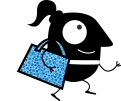 Thank you for participating in the EUROPEANMOBILITYWEEK Award 2016! In case your local authority is selected as one of the 3 finalists or one of the other 7 shortlisted entries,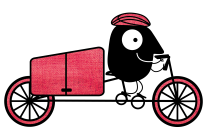 you might be requested for an eventual interview with the jury members via Skypeand invited to the award ceremony taking place in spring 2017.EUROPEANMOBILITYWEEK Award 2016CERTIFICATION FORMDear Sir/Madam,On behalf of Name of Local Authority I hereby confirm that the information contained within our application for the EUROPEANMOBILITYWEEK Award 2016 is an accurate reflection of the work that is being undertaken by Name of Local Authority.Yours sincerely,Name of signatory:	     Title of signatory:	     Local authorityLocal authorityTown / CityCountryComplete addressNumber of inhabitantsContact personContact personNameTelephoneEmailSkype IDLocal media contactLocal media contactNameTelephoneEmailModal SplitModal SplitWalkingCyclingPublic TransportCarYearParticipation historyInnovative elements introduced on the occasion of EUROPEANMOBILITYWEK 201616 SeptemberEvent16 SeptemberActivities16 SeptemberActivities16 SeptemberActivities17 SeptemberEvent17 SeptemberActivities17 SeptemberActivities17 SeptemberActivities18 SeptemberEvent18 SeptemberActivities18 SeptemberActivities18 SeptemberActivities19 SeptemberEvent19 SeptemberActivities19 SeptemberActivities19 SeptemberActivities20 SeptemberEvent20 SeptemberActivities20 SeptemberActivities20 SeptemberActivities21 SeptemberEvent21 SeptemberActivities21 SeptemberActivities21 SeptemberActivities22 SeptemberEventCar-Free Day(Applicants are requested to include a map of the area that was closed for motorised trafficand indicate the starting and ending hours of the Car-Free Day event)22 SeptemberActivities22 SeptemberActivities22 SeptemberActivitiesSeptember(please tick / insert “x” on date)September(please tick / insert “x” on date)September(please tick / insert “x” on date)September(please tick / insert “x” on date)September(please tick / insert “x” on date)September(please tick / insert “x” on date)September(please tick / insert “x” on date)September(please tick / insert “x” on date)September(please tick / insert “x” on date)September(please tick / insert “x” on date)September(please tick / insert “x” on date)September(please tick / insert “x” on date)September(please tick / insert “x” on date)September(please tick / insert “x” on date)Type of measure1617181920212216171819202122161718192021221617181920212216171819202122161718192021221.2.3.4.Detailed Description of Permanent Measure(s)	
(please add to the supporting materials any document that might support your presentation of the permanent measure)Detailed Description of Permanent Measure(s)	
(please add to the supporting materials any document that might support your presentation of the permanent measure)Detailed Description of Permanent Measure(s)	
(please add to the supporting materials any document that might support your presentation of the permanent measure)PERMANENT MEASURE 1PERMANENT MEASURE 1PERMANENT MEASURE 1TitleTitleObjectivesObjectivesInitiator(s)Initiator(s)Target Group(s)Target Group(s)DescriptionDescriptionExpected ResultsExpected ResultsPERMANENT MEASURE 2PERMANENT MEASURE 2PERMANENT MEASURE 2TitleTitleObjectivesObjectivesInitiator(s)Initiator(s)Target Group(s)Target Group(s)DescriptionDescriptionExpected ResultsExpected ResultsPERMANENT MEASURE 3PERMANENT MEASURE 3PERMANENT MEASURE 3TitleTitleObjectivesObjectivesInitiator(s)Initiator(s)Target Group(s)Target Group(s)DescriptionDescriptionExpected ResultsExpected ResultsPERMANENT MEASURE 4PERMANENT MEASURE 4PERMANENT MEASURE 4TitleTitleObjectivesObjectivesInitiator(s)Initiator(s)Target Group(s)Target Group(s)DescriptionDescriptionExpected ResultsExpected ResultsPartnerContributionCOMMUNICATION TOOLS(Please illustrate by including copies and screenshots to the supporting materials)COMMUNICATION TOOLS(Please illustrate by including copies and screenshots to the supporting materials)COMMUNICATION TOOLS(Please illustrate by including copies and screenshots to the supporting materials)TypeDissemination via / to1.2.3.4.5.6.7.8.9.10.MediaNumber of visitors, shared audience or sold copiesDate of publicationTitle/DescriptionName of the local authorityCountryContact personresponsible for submissionContact person telephone Contact person e-mail 